Номинация: «Технологии, приемы и методы индивидуализации образования обучающихся с ограниченными возможностями здоровья»Урок литературного чтения по программе «Перспективная начальная школа», 2 класс.Автор конспекта урока: Карева Лариса Анатольевна, учитель начальных классов МАОУ «Лицей №35 г.Челябинска» филиалТема: Геннадий Цыферов «Жил на свете слонёнок»Цели:1. Познакомить с произведением Г.Цыферова «Жил на свете слонёнок». Совершенствовать навык чтения.2.Учить высказывать свою точку зрения при обсуждении произведения. Развивать речевые возможности учащихся.3.Воспитывать нравственные качества на примере героя произведения. Отработать навыки поведения в экстримальных ситуациях.Ход урока:1.Посмотрите рисунки на доске. Что изображено? Назовите предметы.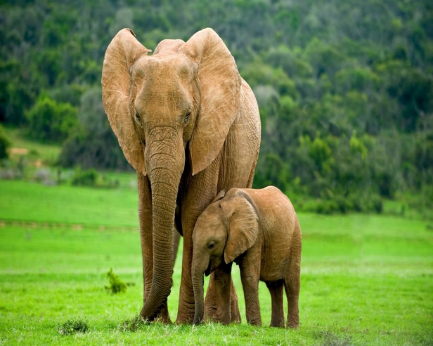 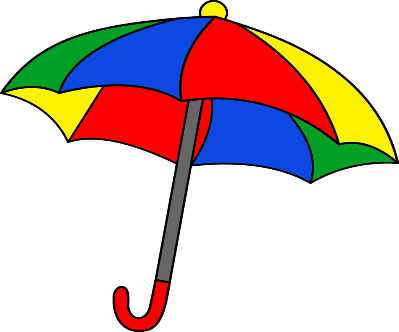 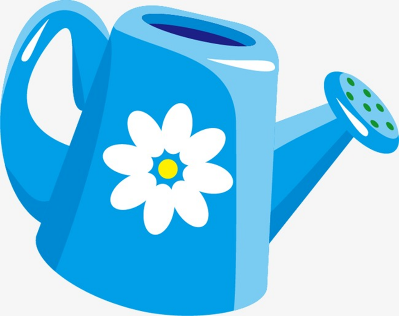 -Как называется детеныш слона? Для чего нужен зонт? Для чего нужна лейка?Как вы думаете, что может объединять эти предметы?2.Сегодня на уроке мы прочитаем сказку Г.Цыферова «Жил на свете слонёнок».Чтобы было всем понятноГоворить должны мы внятно.Речь должна быть чёткой, яснойВыразительной и гладкой.3.Речевая разминкаСлон, слониха и слонёнокИх ушастый друг зайчонокДружно сели в самолёт.Самолёт взлететь не смог.Зайчику пришлось сойтиИ уехать на такси.-Чтение про себя-Чтение вслух хором-Чтение в медленном темпе-Чтение в быстром темпе3.Чтение сказки учителем или в записи.-Какому жанру принадлежит это произведение? -Почему так решили? -Понравилась вам сказка? -Вам захотелось самим прочитать?4.Чтение сказки учащимися.Чтение 1 части.Смысловая работа с текстом:-Это был очень хороший слонёнок. -С вашей точки зрения, что значит «хороший» слонёнок?-Что омрачало его жизнь? 5.ФизминуткаВ среду слон к нам приходил,
Топать ножками учил, (Ходьба на месте)
И наклоны выполнять, (Наклоны вперёд)
И на цыпочках стоять. (Поднимаемся на носочки)
Мы покрутим головой
Словно хоботом с тобой. (Круговые повороты головой, взглядом смотрят: вверх, 
вправо, вниз, влево и обратно)
В прятки поиграем
Глазки закрываем.
Раз, два, три, четыре, пять,
Мы идём слона искать.
Пять, четыре, три, два, один,
Слон уходит в магазин. (Плотно закрыть глаза пальцами рук, досчитать до пяти и широко открыть глазки)6.Чтение 2 части.Ответы на вопросы:-Чему обрадовался слонёнок? (другим стало хорошо)-Кто думает по-другому? -Кому помог слонёнок? -Ему доставляет радость то, что он делает другим добро?-Почему слоник снова загрустил?7.Чтение 3 части.Работа с текстом:-Нравилось ли слонику быть лейкой?8.Чтение 4 части.Сформулируйте вопросы друг другу в паре и ответьте на них:- Вопросы начинайте со слов: Почему …? О чём …? Как …?-Какие вопросы вы придумали? Задайте свои вопросы другой паре.-Как вы поступили бы в этой ситуации? (действовать в зависимости от ситуации)-Как нужно действовать при пожаре?-Как вы считает, а слонёнок правильно поступил в этой ситуации? 9.Чтение 5 части.-Давайте вернёмся к началу сказки, и найдём, что автор пишет о слонёнке (Это был хороший слонёнок). Что бы вы добавили к тем словам, когда говорили, что значит хороший слонёнок? (Слонёнок радуется тому, что он другим доставляет радость. Ему хорошо от того, что другим хорошо.)-Вы радовались когда-нибудь успеху других ребят? Приведите примеры. 10.Чтение слов Учёного кота:«Нет людей неталантливых. В каждом человеке есть, что-то особенное. Важно талант в себе открыть, затем его надо развивать. В этом поможет трудолюбие, упорство, настойчивость».11.Итог урока-Что на уроке было главным?-Что было интересным? (Следует различать главное и интересное)-Чему научились?12.Домашнее задание: прочитать и пересказать сказку от имени  слонёнка.Приложение №1Текст произведенияГ.Цыферов «Жил на свете слонёнок»Это был очень хороший слонёнок. Только вот беда: не знал он, чем ему заняться, кем быть. Так всё сидел слонёнок у окошка, сопел и думал, думал…Однажды на улице пошёл дождь.— У-у! — сказал промокший лисёнок, увидев в окошке слонёнка. — Ушастый какой! Да с такими ушами он вполне может быть зонтиком!Слонёнок обрадовался и стал большим зонтиком. И лисята, и зайчата, и ежата — все прятались под его большими ушами от дождя.Но вот дождь кончился, и слонёнок снова загрустил, потому что не знал, кем же ему всё-таки быть. И снова он сел у окошка и стал думать.Мимо пробегал зайчик.— О-о! Какой прекрасный длинный нос! — сказал он слонёнку. — Вы вполне могли бы быть лейкой!Добрый слонёнок обрадовался и стал лейкой. Он полил цветы, траву, деревья.Ушло на закат солнце, зажглись звёзды. Наступила ночь.Все ежата, все лисята, все зайчата улеглись спать.Только слонёнок не спал: он всё думал и думал, кем же ему быть?И вдруг он увидел огонь! «Пожар!» — подумал слонёнок.Он вспомнил, как совсем недавно был лейкой, побежал к реке, набрал побольше воды и сразу потушил три уголька и горящий пень.Звери проснулись, увидели слонёнка, поблагодарили его за то, что он потушил огонь, и сделали его лесным пожарником.Слонёнок был очень горд. Теперь он ходит в золотой каске и следит за тем, чтобы в лесу не было пожара.Иногда он разрешает зайчику и лисёнку пускать в каске кораблики.